              oo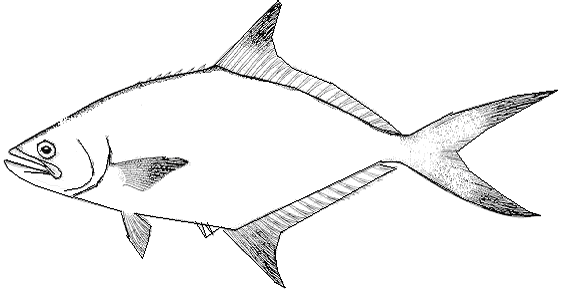 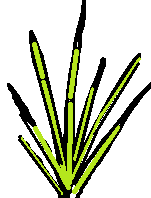 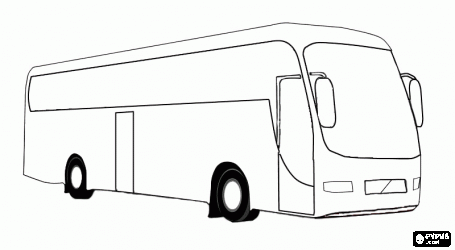 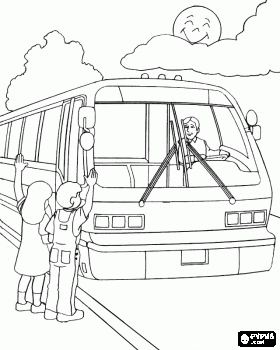 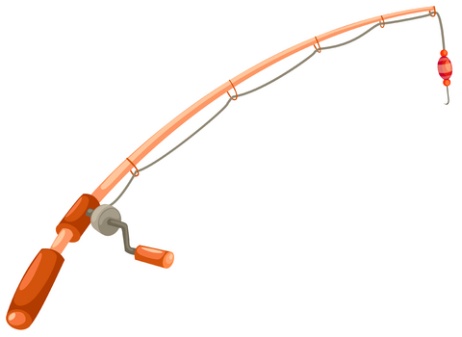                                                  oto O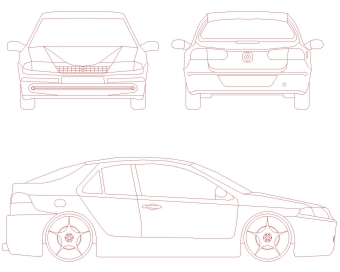 